                                           «НАСТУПАЕТ НОВЫЙ ГОД»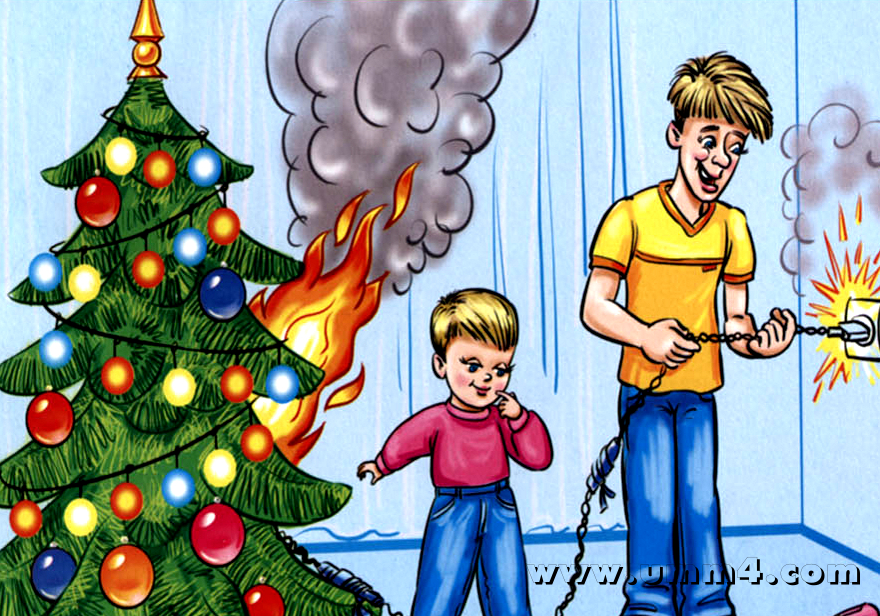 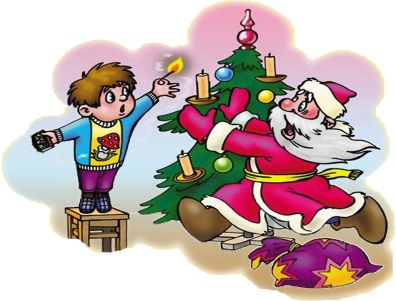 Чтобы праздник не был испорчен, нужно помнить и строго соблюдать правила пожарной безопасности:           1.Елка должна стоять подальше от батарей отопления, её нельзя  украшать легковоспламеняющимися игрушками, горящими свечами;2.Электрические гирлянды также могут стать причиной пожара или поражения человека электрическим током, поэтому прежде чем повесить гирлянду, её нужно обязательно включить и проверить;3.Неправильное применение пиротехники может привести не только к пожару, но и к серьёзным травмам.       К сожалению, ни один Новый год не обходится без пожаров, а в последние годы — и без травм, вызванных применением некачественных пиротехнических изделий. Горящие петарды взрываются прямо в руках или летят совсем не туда, куда их направляли.  Не стоит  приобретать пиротехнику на оптовых рынках,  в подземных переходах или электропоездах. Нельзя  использовать пиротехнические игрушки с повреждённым корпусом или фитилём. Крайне опасно носить такие вещи в карманах.  Взрывчатое вещество в некоторых пиротехнических изделиях самовоспламеняется уже при температуре 37 градусов, поэтому петарда может взорваться прямо у вас в кармане.Помните!!!Чтобы предотвратить несчастный случай, надо строго соблюдать правила пользования пиротехникой.Нельзя использовать пиротехнику в домах и квартирах, на балконах, под низкими навесами и кронами деревьев. Пиротехнические игрушки не просто горят, а ещё и разбрасывают искры в разные стороны. Это может вызвать пожар.Нельзя направлять ракеты и петарды на людей.Нельзя подходить ближе, чем на 15 метров, к зажжённым фейерверкам.Нельзя бросать петарды под ноги людям и животным.Нельзя поджигать фитиль, держа его возле лица.Нельзя использовать пиротехнику при сильном ветре.Чтобы избежать несчастья, надо относиться к этимправилам ответственно и серьёзно.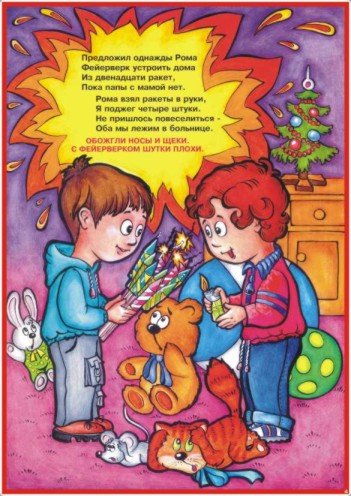 С Новым годом !